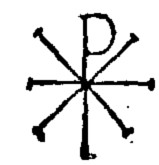 What Do You Believe?What Are Good Works?OT: Micah 6:6-8 | John 15:1-11How can “good” be objectively defined?What are ways we can know what God approves?What does the story of the Rich Young Ruler tell us about law-keeping?What does it mean to do everything “in the name of Jesus?”What does a branch that yields good fruit look like in comparison to its trunk?Immanuel KantRich Young RulerUniversal LawsBurnt Offerings / SacrificesApproval“In Jesus’s Name”